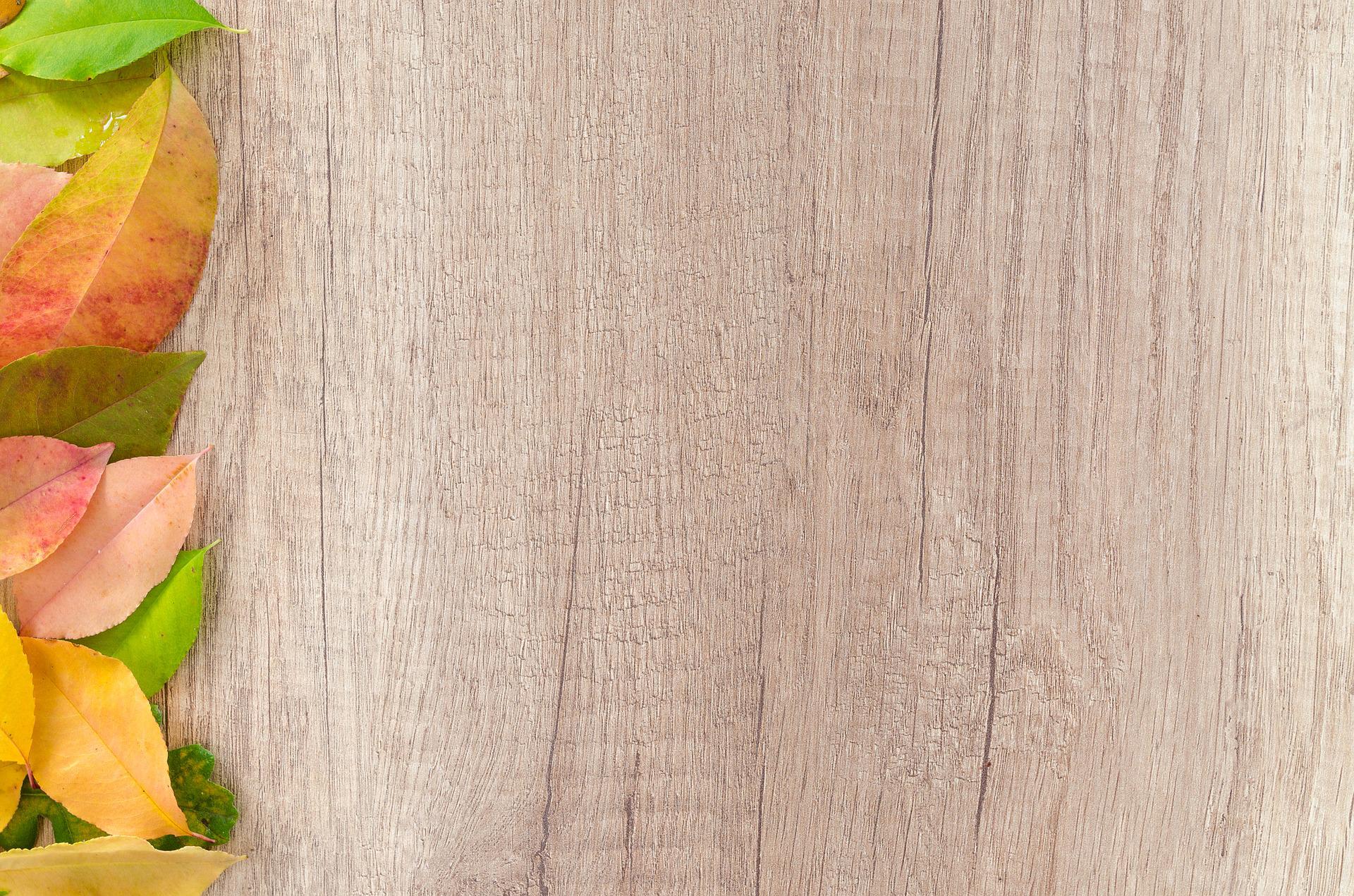 Gottesdienste im September04. 09.22, 10 Uhr , ElzeVerbands-Gottesdienst ~Einführung der KU4-Konfirmad*innen~11.09.22, 10 Uhr, Sehlde18.09.22, 10 Uhr, Mehle25.09.22, 10 Uhr, Wülfingen